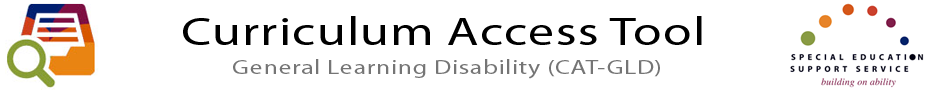 Student Name: PHASES IN SKILL DEVELOPMENTPHASES IN SKILL DEVELOPMENTPHASES IN SKILL DEVELOPMENTPHASES IN SKILL DEVELOPMENTPHASES IN SKILL DEVELOPMENTPHASES IN SKILL DEVELOPMENTCurriculum Skill: "Matching"GLD Level: MildCurricular Area: MathematicsCurricular Strand: MatchingAttainedAttainedAttainedExtendedExtendedCurriculum Skill: "Matching"GLD Level: MildCurricular Area: MathematicsCurricular Strand: MatchingAcquiringBecoming FluentMaintenanceGeneralisationApplicationAdaptationMatch equivalent and non-equivalent sets using one-to-one correspondence
 
 Match pairs of identical objects in one-to-one correspondence:lollipop sticks, Unifix cubesMatch pairs of related objects in one-to-one correspondence:putting out knives and forks, buttoning coats, putting lids on pansMatch equivalent and non-equivalent sets to establish the concept of more than, less than, enough, as many as